UMW / AZ / PN – 76 / 18					                Wrocław, 13.09.2018 r.NAZWA POSTĘPOWANIA  Wykonanie projektu budowlanego remontu elewacji, wymiany stolarki okiennej i drzwiowej oraz remontu dachu do Projektu Budowlanego pn. „Przebudowa budynku dydaktycznego Uniwersytetu Medycznego przy ul. Tytusa Chałubińskiego 5 we Wrocławiu”.WYNIKUniwersytet Medyczny we Wrocławiu dziękuje Wykonawcy za udział w ww. postępowaniu.Zgodnie z art. 92 Prawa zamówień publicznych (Pzp), zawiadamiamy o jego wyniku.Kryteriami oceny ofert były: Cena realizacji przedmiotu zamówienia – 60%Termin realizacji (nie dłuższy niż 12 tygodni od daty podpisania umowy) - 20%Doświadczenie zawodowe projektanta – 20%Złożone ofertyOfertę złożył następujący Wykonawca, wymieniony w Tabeli: Informacja o Wykonawcach, którzy zostali wykluczeni.Wykonawca, który złożył ofertę, nie został wykluczony z postępowania.Informacja o Wykonawcach, których oferty zostały odrzucone i o powodach odrzucenia oferty.Treść złożonej oferty odpowiada treści SIWZ, oferta nie podlega odrzuceniu.Informacja o wyborze najkorzystniejszej oferty.Jako najkorzystniejszą wybrano ofertę Wykonawcy:HEINLE, WISCHER UND PARTNER ARCHITEKCI Sp. z o.o. Plac Solny 4/2, 50-060 WrocławTreść oferty wybranego Wykonawcy odpowiada treści SIWZ, oferta nie podlega odrzuceniu. Wykonawca nie został wykluczony z postępowania.Z upoważnienia RektoraKanclerz UMW	mgr Iwona Janus 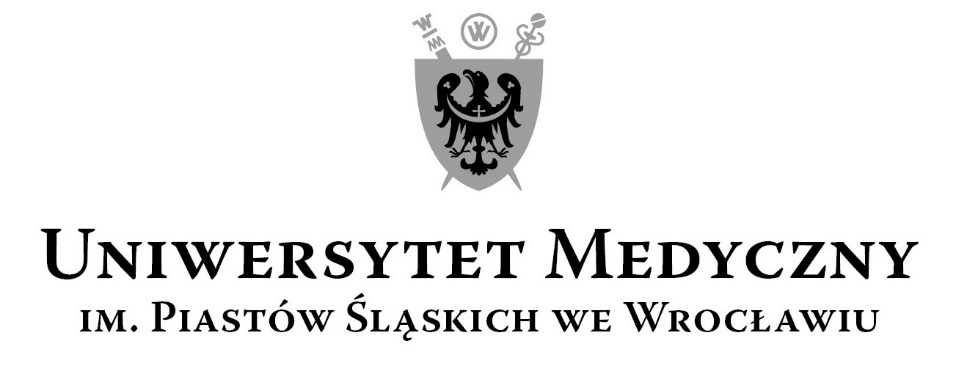 50-367 Wrocław, Wybrzeże L. Pasteura 1Zespół ds. Zamówień Publicznych UMWul. K. Marcinkowskiego 2-6, 50-368 Wrocławfaks 71 / 784-00-45e-mail: milosz.bokrzycki@umed.wroc.pl 50-367 Wrocław, Wybrzeże L. Pasteura 1Zespół ds. Zamówień Publicznych UMWul. K. Marcinkowskiego 2-6, 50-368 Wrocławfaks 71 / 784-00-45e-mail: milosz.bokrzycki@umed.wroc.pl NrWykonawcy, adres Cena realizacji przedmiotu zamówienia / punktyTermin realizacji / punktyDoświadczenie zawodowe projektanta / punktyŁączna punktacja1HEINLE, WISCHER UND PARTNER ARCHITEKCI Sp. z o.o. Plac Solny 4/250-060 Wrocław85 485,0060,00 pkt.Do 12 tygodni 20,00 pkt.4 projekty 5,00 pkt.85,00 pkt.